Summertime practice for Spanish – rising 8th grade Conjuguemos verbs (attached)  Review the list from Conjuguemos, both the definitions and conjugation.  We will review these verbs much like we have this year (2-minute quiz) as well as periodic quizzes about usage and conjugation. Supplemental regular verbs   These are from www.intro2spanish.com, and are only a representative sampling of regular verbs in Spanish.  If you go to this site, and click on the sections titled Regular-AR, ER, IR, you will see that there are many more verbs I did not select.  The following  are verbs that you should know in preparation for High School placement tests in Spanish.  These are verbs not found on conjuguemos or in the vocabulary you have learned thus far.  Summer is a great time to devote yourself to learning new definitions and practicing conjugation.  Many of these verbs are cognates, meaning that they look like the equivalent in English.  In the fall, after we master the conjuguemos list, we will add to our vocabulary by learning the verbs on this list, 10 at a time, and using the 2-minute quiz to test our retention, just as we have done this year.Endings for regular –AR verbsabandonar = to abandonacabar = to complete, finish, endacampar = to campaceptar = to acceptacompañar = to accompanyaconsejar = to counsel, adviseadivinar = to guessadmirar = to admireadoptar = to adoptahorrar = to save (like money)alimentar = to feed, nourishamar = to loveanalizar = to analyzeanunciar = to announceapoyar = to supportapreciar = to appreciatearreglar = to arrange, fixayudar = to helpbañar = to bathebesar = to kissEndings for regular –ER verbsdeber =  to owe, to ought toromper = to breakEndings for regular –IR verbsaburrir = to boredescribir = to describeinterrumpir = to interruptprohibir = to prohibitReview of skills  These will serve to reduce the time we spend reviewing in the fall. Ser vs. estar (= to be) ir = to goTo go to a place:  Ir + a + location (*remember that a + el becomes al; no change for a + la)If someone is going to do something:  Ir + a + infinitivetener = to have, to possess something	If someone has to do something:  tener + que + infintive Online practice – Duolingo.  See attached page.This summer, this class will require use of the online site Duolingo, to keep your skills sharp over the summer.  You will register in school for this site, and to a classroom.  You may also use this as a smartphone app.  See attached page for class code, so your progress can be credited from your phone.  Weekly assignments will be posted to learn skills (most all will be review) as well as XP points.  The assignments are about 30 minutes per week.Some helpful websites to keep your skills sharp!www.conjuguemos.comwww.studyspanish.comwww.intro2spanish.com2000-2014 CONJUGUEMOS (Yegros Educational LLC)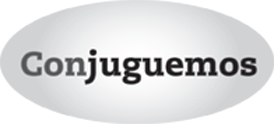 VERB CHART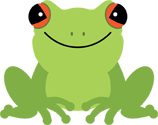 Language:SpanishTitle:PRESENT TENSE: regular verbs